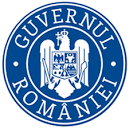 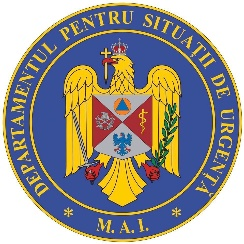 BULETIN DE PRESĂ  10 februarie 2022, ora 13.00În ultimele 24 de ore au fost înregistrate 26.466 de cazuri noi de persoane infectate cu SARS – CoV – 2 (COVID – 19), cu 880 mai puțin decât în ziua anterioară. 3.176 dintre cazurile noi din 24 de ore sunt ale unor pacienți reinfectați, testați pozitiv la o perioadă mai mare de 180 de zile după prima infectare. Evoluția cazurilor noi pozitive din ultimele 7 zile o găsiți în graficul de mai jos.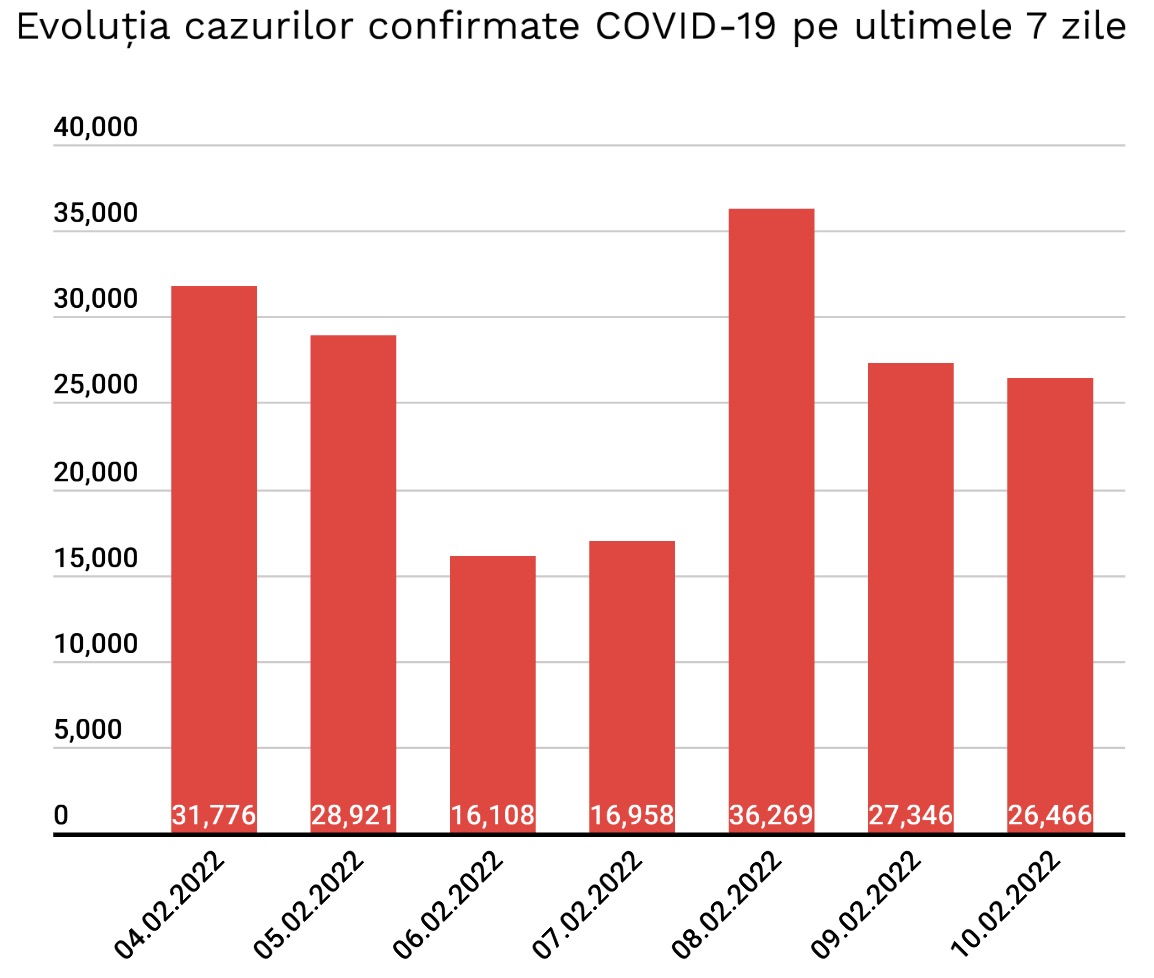 Distribuția pe județe a cazurilor per total și a celor noi o regăsiți în tabelul de mai jos.  *Referitor la „cazurile noi nealocate pe județe”, facem precizarea că numărul acestora este determinat de modificările aduse platformei electronice prin care sunt raportate și centralizate rezultatele testelor pentru noul coronavirus. Astfel, conform noii metodologii, centrele de testare introduc în mod direct rezultatele testelor realizate, urmând ca de la nivelul Direcțiilor de Sănătate Publică să fie realizată ancheta epidemiologică și atribuite cazurile pozitive județului/localității de care aparțin persoanele infectate.**În ceea ce privește cazurile din străinătate, acestea sunt cazuri ale unor cetățeni care au venit în România fiind infectați în alte țări. Aceste cazuri au fost cuprinse în totalul cazurilor noi nealocate pe județe. Coeficientul infectărilor cumulate la 14 zile, raportate la 1.000 de locuitori este calculat de către Direcțiile de Sănătate Publică, la nivelul Municipiului București și al județelor. Mai jos aveți graficul realizat în baza raportărilor primite de CNCCI de la Direcțiile de Sănătate Publică: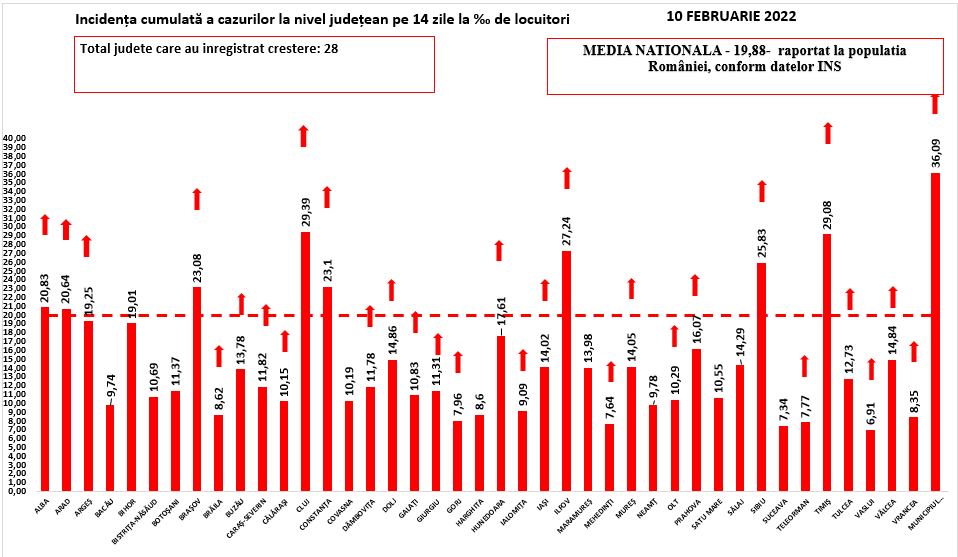 În total, până astăzi, 10 februarie, pe teritoriul României au fost înregistrate 2.508.860 de cazuri de infectare cu noul coronavirus (COVID – 19), dintre care 82.550 sunt ale unor pacienți reinfectați, testați pozitiv la o perioadă mai mare de 180 de zile după prima infectare. 2.060.839 de pacienți au fost declarați vindecați.Distinct de cazurile nou confirmate, în urma retestării pacienților care erau deja pozitivi, 1.169 de persoane au fost reconfirmate pozitiv. Distribuția pe județe a acestor cazuri o regăsiți în tabelul de mai jos. Până astăzi, 61.231 de persoane diagnosticate cu infecție cu SARS – CoV – 2 au decedat.În intervalul 09.02.2022 (10:00) – 10.02.2022 (10:00) au fost raportate de către INSP 139 de decese (86 bărbați și 53 femei), dintre care unul anterior intervalului de referință, ale unor pacienți infectați cu noul coronavirus, internați în spitalele din Alba, Arad, Argeș, Bacău, Bistrița-Năsăud, Botoșani, Brăila, Brașov, Caraș-Severin, Călărași, Cluj, Constanța, Covasna, Dâmbovița, Dolj, Galați, Gorj, Harghita, Hunedoara, Iași, Ilfov, Maramureș, Mehedinți, Mureș, Neamț, Prahova, Sălaj, Satu Mare, Sibiu, Suceava, Timiș, Vaslui și Municipiul București.Dintre cele 139 de decese, 3 au fost înregistrate la categoria de vârstă 40-49 de ani, 6 la categoria 50-59 de ani, 19 la categoria de vârstă 60-69 de ani, 51 la categoria de vârstă 70-79 de ani și 60 la categoria de vârstă peste 80 de ani.136 dintre decesele înregistrate sunt ale unor pacienți care au prezentat comorbidități, iar pentru 3 pacienți decedați nu au fost raportate comorbidități până în prezent.Din totalul de 139 de pacienți decedați, 116 au fost nevaccinați și 23  vaccinați. Pacienții vaccinați aveau vârsta cuprinsă între grupele de vârstă 50-59 ani și peste 80 ani. 22 dintre pacienții vaccinați care au decedat prezentau comorbidități, iar pentru un pacient decedat nu au fost raportate comorbidități.
A fost raportat un deces anterior intervalului de referință, survenit în județul Mureș, în luna ianuarie 2022.În unitățile sanitare de profil, numărul de persoane internate în secții cu COVID-19 este de 10.987, cu 337 mai puțin decât în ziua anterioară. De asemenea, la ATI sunt internate 1.146 de persoane, cu 26 mai mult decât în ziua anterioară. Dintre cei 1.146 de pacienți internați la ATI, 983 sunt nevaccinați.Din totalul pacienților internați, 763 sunt minori, 742 fiind internați în secții, cu 52 mai puțin decât în ziua anterioară și 21 la ATI, cu 4 mai mult decât în ziua anterioară.Până la această dată, la nivel național, au fost prelucrate 12.093.451 de teste RT-PCR și 7.936.151 de teste rapide antigenice. În ultimele 24 de ore au fost efectuate 28.382 de teste RT-PCR (16.956 în baza definiției de caz și a protocolului medical și 11.426 la cerere) și 59.198 de teste rapide antigenice. Pe teritoriul României, 232.415 persoane confirmate cu infecție cu noul coronavirus sunt în izolare la domiciliu, iar 11.600 de persoane se află în izolare instituționalizată. De asemenea, 85.587 de persoane se află în carantină la domiciliu, iar în carantină instituționalizată se află 5 persoane.În ultimele 24 de ore, au fost înregistrate 5.182 de apeluri la numărul unic de urgență 112 și 440 la linia TELVERDE (0800 800 358), deschisă special pentru informarea cetățenilor.Ca urmare a încălcării prevederilor Legii nr. 55/2020 privind unele măsuri pentru prevenirea și combaterea efectelor pandemiei de COVID-19, polițiștii și jandarmii au aplicat, în ziua de 9 februarie, 1.144 de sancțiuni contravenționale, în valoare de 242.250 lei.Reamintim cetățenilor că Ministerul Afacerilor Interne a operaționalizat, începând cu data de 04.07.2020, o linie TELVERDE (0800800165) la care pot fi sesizate încălcări ale normelor de protecție sanitară.  Apelurile sunt preluate de un dispecerat, în sistem integrat, și repartizate structurilor teritoriale pentru verificarea aspectelor sesizate.În ceea ce privește situația cetățenilor români aflați în alte state, 23.887 de cetățeni români au fost confirmați ca fiind infectați cu SARS – CoV – 2 (coronavirus): 2.557 în Italia, 16.951 în Spania, 209 în Marea Britanie, 138 în Franța, 3.127 în Germania,  99 în Grecia, 49 în Danemarca, 37 în Ungaria, 28 în Olanda, 2 în Namibia,  12 în SUA, 11 în Suedia,  151 în Austria, 22 în Belgia, 6 în Japonia, 2 în Indonezia, 75 în Elveția, 5 în Turcia, 2 în Islanda, 2 în Belarus, 8 în Bulgaria, 51 în Cipru, 8 în India, 8 în Ucraina, 14 în Emiratele Arabe Unite, 18 în Republica Moldova, 3 în Muntenegru, 218 în Irlanda, 5 în Singapore, 5 în Tunisia, 14 în Republica Coreea, 2 în Bosnia și Herțegovina, 4 în Serbia, 13 în Croația, 6 în Portugalia, 6 în Polonia, 2 în Georgia și câte unul în Argentina, Luxemburg, Malta, Brazilia, Kazakhstan, Republica Congo, Qatar, Vatican, Egipt, Pakistan, Iran, Slovenia, Federația Rusă, Finlanda, Kuweit, Nigeria și Mexic. De la începutul epidemiei de COVID-19 (coronavirus) și până la acest moment, 201 cetățeni români aflați în străinătate, 40 în Italia, 19 în Franța, 43 în Marea Britanie, 60 în Spania, 14 în Germania, 2 în Belgia, 3 în Suedia, 5 în Irlanda, 2 în Elveția, 3 în Austria, unul în SUA, unul în Brazilia, unul în Republica Congo, unul în Grecia, unul în Iran, unul în Polonia, unul în Bulgaria, unul în Nigeria, unul în Turcia și unul în Croația au decedat.Dintre cetățenii români confirmați cu infecție cu noul coronavirus, 798 au fost declarați vindecați: 677 în Germania, 90 în Grecia, 18 în Franța, 6 în Japonia, 2 în Indonezia, 2 în Namibia, unul în Luxemburg, unul în Tunisia și unul în Argentina. Notă: aceste date sunt obținute de misiunile diplomatice și oficiile consulare ale României în străinătate, fie de la autoritățile competente din statele de reședință, în măsura în care aceste date fac obiectul comunicării publice, fie în mod direct de la cetățenii români din străinătate.Le reamintim cetățenilor să ia în considerare doar informațiile verificate prin sursele oficiale și să apeleze pentru recomandări și alte informații la linia TELVERDE - 0800.800.358. Numărul TELVERDE nu este un număr de urgență, este o linie telefonică alocată strict pentru informarea cetățenilor și este valabilă pentru apelurile naționale, de luni până vineri, în intervalul orar 08.00 – 20.00. De asemenea, românii aflați în străinătate pot solicita informații despre prevenirea și combaterea virusului la linia special dedicată lor, +4021.320.20.20.În continuare vă prezentăm situația privind infectarea cu virusul SARS – CoV – 2 la nivel european și global:În intervalul 27 ianuarie 2022– 3 februarie 2022, au fost raportate 90.909.480 de cazuri în UE / SEE. Cele mai multe cazuri au fost înregistrate în Franţa, Italia, Spania și Germania. Începând din 15 decembrie 2020, CEPCB a întrerupt publicarea datelor privind numărul cazurilor confirmate și numărul cetățenilor decedați, atât în UE / SEE, Regatul Unit, Monaco, San Marino, Elveția, Andorra, cât și la nivel global. Aceste raportări sunt actualizate săptămânal.   Sursă: Centrul European pentru Prevenirea și Controlul Bolilor (CEPCB) (https://www.ecdc.europa.eu/en)  * Datele referitoare la numărul persoanelor vindecate, raportate zilnic în mod defalcat pe state și la nivel global, au încetat să fie prelucrate și comunicate de către centrul specializat în agregarea datelor de acest tip, respectiv Johns Hopkins CSSE.    ** Datele din paranteze reprezintă numărul de cazuri noi, în intervalul 27 ianuarie 2022– 3 februarie 2022.*** CEPCB precizează că actualizările la nivel național sunt publicate pe coordonate diferite de timp și procesate ulterior, ceea ce poate genera discrepanțe între datele zilnice publicate de state și cele publicate de CEPCB. Grupul de Comunicare StrategicăNr. crt.JudețNumăr de cazuri confirmate(total)Număr de cazuri nou confirmateIncidența  înregistrată la 14 zile1.Alba46.86861020,832.Arad59.79372920,643.Argeș63.60194419,254.Bacău56.4443059,745.Bihor73.96650219,016.Bistrița-Năsăud26.94119810,697.Botoșani33.01322611,378.Brașov92.95199223,089.Brăila27.4081728,6210.Buzău34.62758013,7811.Caraș-Severin25.66933411,8212.Călărași22.62325810,1513.Cluj132.169189329,3914.Constanța99.753134223,1015.Covasna16.88920810,1916.Dâmbovița46.91438111,7817.Dolj60.81479714,8618.Galați56.06732110,8319.Giurgiu24.43734911,3120.Gorj19.5211197,9621.Harghita20.1771108,6022.Hunedoara49.99363717,6123.Ialomița23.8262629,0924.Iași97.631134214,0225.Ilfov101.215166827,2426.Maramureș46.69528313,9827.Mehedinți19.2101817,6428.Mureș54.56244914,0529.Neamț42.8192629,7830.Olt32.76645910,2931.Prahova84.29794116,0732.Satu Mare30.06235910,5533.Sălaj24.39115314,2934.Sibiu63.66822325,8335.Suceava54.9872507,3436.Teleorman29.6803147,7737.Timiș130.195137929,0838.Tulcea19.10115512,7339.Vaslui33.1662176,9140.Vâlcea36.11182314,8441.Vrancea23.5122728,3542.Mun. București441.055562536,0943.Din străinătate**3.975544.Cazuri noi nealocate pe județe25.298*-1163 TOTAL TOTAL2.508.86026.466 Nr. Crt.JUDEȚProbe pozitive la retestare1ALBA372ARAD393ARGEŞ104BACĂU175BIHOR36BISTRIŢA-NĂSĂUD57BOTOŞANI118BRAŞOV259BRĂILA710BUZĂU2611CARAŞ-SEVERIN912CĂLĂRAŞI713CLUJ3614CONSTANŢA5215COVASNA616DÂMBOVIŢA1217DOLJ4118GALAŢI2119GIURGIU720GORJ1421HARGHITA1222HUNEDOARA4323IALOMIŢA724IAŞI4125ILFOV3126MARAMUREŞ427MEHEDINŢI528        MUREŞ3129NEAMŢ1430OLT2931PRAHOVA4732SATU MARE633SĂLAJ534SIBIU2035SUCEAVA3436TELEORMAN2837TIMIŞ7038TULCEA739VASLUI1140VÂLCEA441VRANCEA642MUNICIPIUL BUCUREŞTI329TOTAL1.169ŢARACAZURI CONFIRMATEDECEDAȚIRegatul Unit17.375.077 (+2.157.797) 156.844  (+4857)Franţa     19.872.989 (+2.570.441) 131.588  (+2099)Spania10.117.833    (+726.561)   93.698  (+1391)Italia11.235.745 (+1.023.124)  147.320  (+2977)Germania10.421.677   (+1.385.882)             118.332  (+1206) SITUAȚIE GLOBALĂ LA 3 FEBRUARIE 2022SITUAȚIE GLOBALĂ LA 3 FEBRUARIE 2022CAZURI CONFIRMATEDECEDAȚI376.229.546 (+25.415.462)5.681.828 (+78.071)